ADARSH COLLEGE, RAJDHANWAR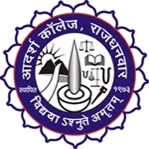 A constituent unit of Vinoba Bhave University, HazaribagRef. No………………………………	  				      	        Date …………….Short Tender Notice (Breakfast, Lunch, Snacks and Dinner for Youth Festival 2023) Sealed tenders are invited from experienced and registered caterer for arrangement of Breakfast, Lunch, Snacks and Dinner for 700 to 800 persons for three days (14.12.2023 to 16.12.2023) & dinner on 13-12-2023 for Youth Festival 2023 (JHOOMAR-2023). Tender papers can be downloaded from our college Website: https://acr.ac.in/tender/Last date of submission of bid 	:		04.12.2023 up to 1:00 to 1:00 p.m. Date of Opening of bid 		:		04.12.2023 at 2:00 p.m. Principal  	       Adarsh College, RajdhanwarADARSH COLLEGE, RAJDHANWARYOUTH FESTIVAL 2023 (JHOOMAR 2023)Tender Paper for Breakfast, Lunch, Snacks and DinnerNote: * Sabji details - Aalu Govi/Soyabeen Aalu/ Mix Veg./ Aalu Patal/ Manchurian gravy/Aalu Chana.Rates should be quoted including of all taxes. Rates should be quoted including transportation cost (F.O.R.) Items & quantity may be vary as per requirement. All materials for the above menu should be of branded company/ standard quality, and approved by the Government. Signature of the Bidder01Name of the Firm 02Registration No. & Address of the Registered office03Cost of Tender Paper D.D. for Rs. 1,000/- (One thousand) in favour of Principal Adarsh College, Rajdhanwar04E.M.D.D.D. for Rs. 10,000/- (Ten thousand) in favour of Principal Adarsh College, Rajdhanwar05PAN No06GST No.07Experience Certificate(Experience in College/Univ. work)08Bidders Requirement08Bidders Requirement details: (to be provided by the college) (a) Area of Pandal or Hall (b) Kitchen Shade (c) Table Counter No. (d) Water arrangement (e) Light arrangement 09Menu for 700 to 800 persons for three days (14.12.2023 to 16.12.2023) & Dinner on 13.12.23Menu for 700 to 800 persons for three days (14.12.2023 to 16.12.2023) & Dinner on 13.12.23Menu for 700 to 800 persons for three days (14.12.2023 to 16.12.2023) & Dinner on 13.12.2309DescriptionItem DetailsUnit Rate09Breakfast for Morning Puri/Kachouri, Jalebi, Sabji *, Tea 09LunchFried Rice, Kachouri, Dal, Sabji *, Bhujiya, Papad, Achar, Salad09Tea & Snacks for EveningPakouri, Tea09Dinner for NightFried Rice, Kachouri, Dal, Sabji, Bhujiya, Papad, Achar, Sweet Dish, Salad09Drinking WaterJar, Glass